CUMHURİYET MAHALLESİ:TARİHİ:Cumhuriyet Mahallesi İlçemizin  7 merkez mahallesinden birisidir. Mahallenin eski ismi  Aşağı Mahalledir. Çubuk Belediye Başkanlığının 07.06.1984 tarih ve 8 sayılı kararı ile Aşağı Mahallenin  bölünmesi neticesinde Cumhuriyet  Mahallesi ismini almıştır.ÇOĞRAFİ KONUMU:Cumhuriyet Mahallesi 40.230335 enlem ve 33.021091 boylamda yer almaktadır. Rakımı (deniz seviyesinden yüksekliği) 1000 metredir.NÜFUSU:2017 yılı itibariyle mahalle nüfusu 17.064 dürİDARİ YAPI:Mahalle Muhtarı Salih Sadi SAAT’ dir Cep Telefon Numarası: 532 52303 44MAHALLEDEN GÖRÜNÜMLER: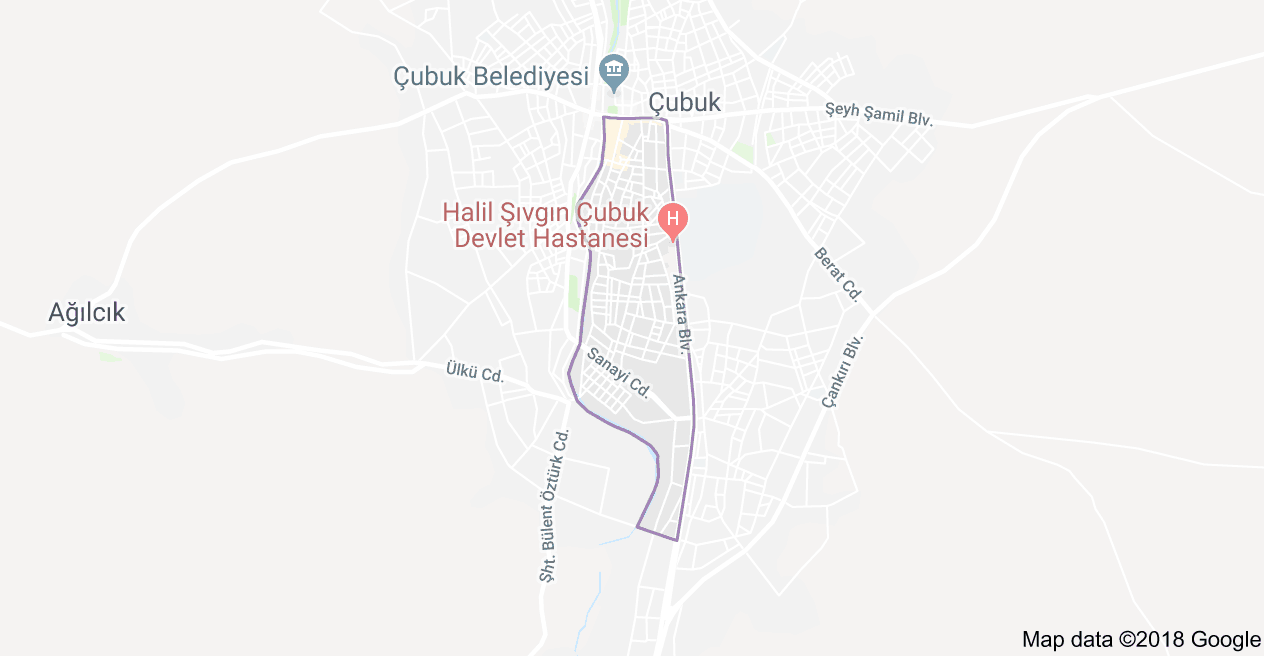 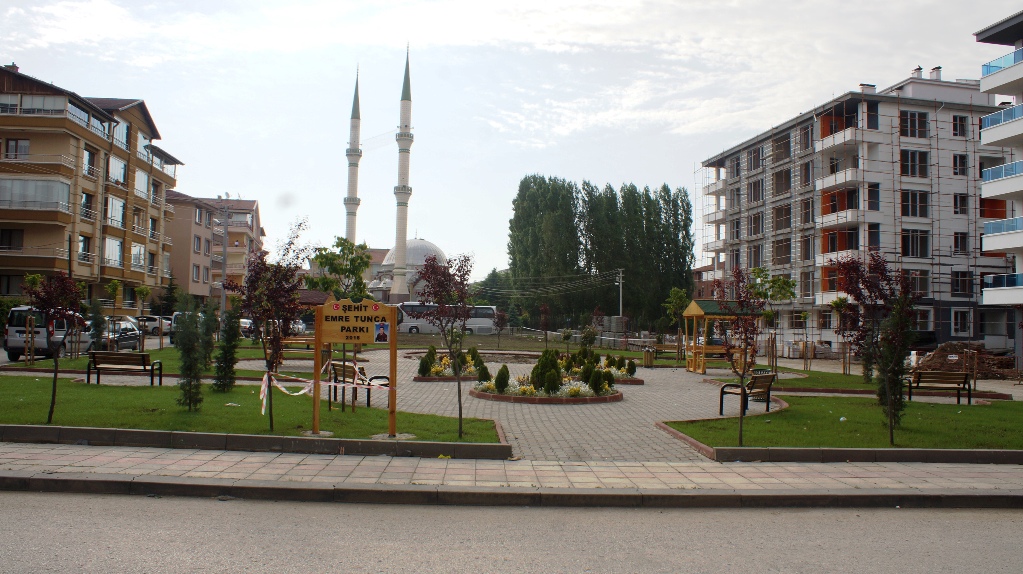 